МАТЕМАТИКА- 13.04.2020 г                                      Срок сдачи- 14.04.2020 г до 09:00 чТема: Сложение однозначных чисел с переходом через десяток вида        +4- Добрый день!  Сегодня мы продолжаем приём сложения чисел через десяток.1. Открой тетрадь. Запиши дату- 13 апреля.2. Открой учебник с. 67. Объясни, как к числу 7 прибавить 4.                                 ( Будем прибавлять  по частям. Сначала прибавим 3, чтобы дополнить 7 до 10, а потом ещё 1, потому что 4 – это 3 и 1)3. Прочитай, как к 9 прибавить 4                                                               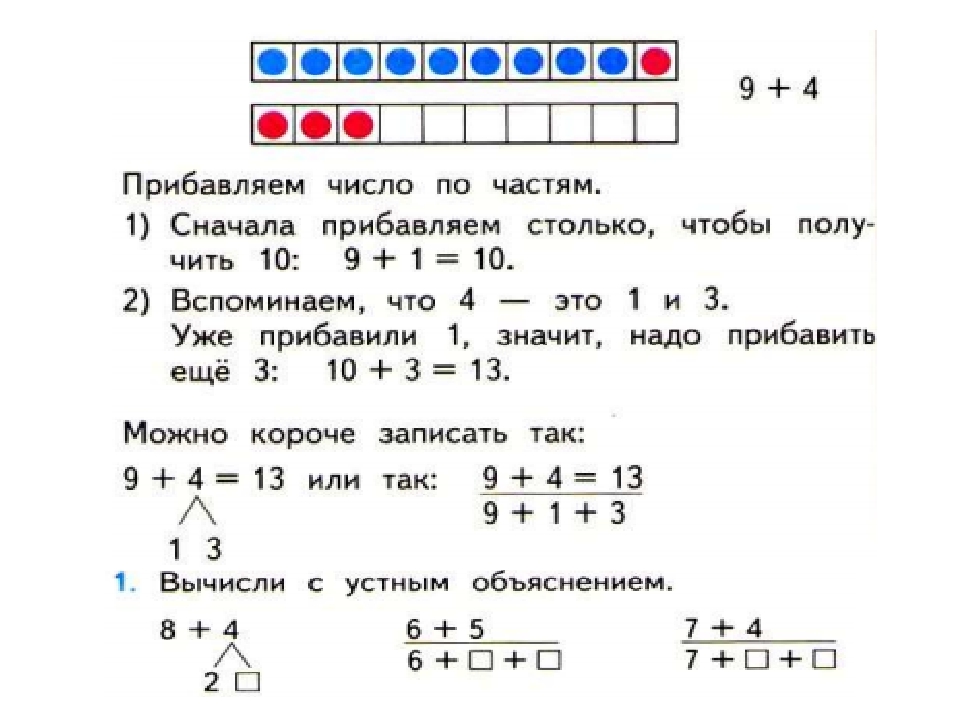 4.  Запишите в тетрадь равенства,  записанные в рамочке. Чем они похожи? Чем они отличаются? Что происходит в каждом примере с первым слагаемым? (Оно увеличивается на 1).  Что происходит с суммой  ( Она тоже увеличивается на 1)   Запомни эти равенства!!!5.  Запиши и реши №1 в тетрадь.6.  Составь и реши  две задачи №2.                                       Ты- молодец!